In the Name of Allah, the Most Compassionate, the Most MercifulACLASSIFICATION of  ALMIZAN   THE INTERPRETATION OF HOLY QURANBOOK  NINESoul AND    LIFEBY:  Great AllamehSeyyed Mohammad Hossein Taba-TabaiiEdited, Summarized, Classified, and Translated by:Seyyed Mehdi Amin2016"Allameh" Ayatollah Seyyed Mohammad Hossein Taba-Tabaii & His Masterpiece: " ALMIZAN, THE INTERPRETATION OF HOLY QURAN"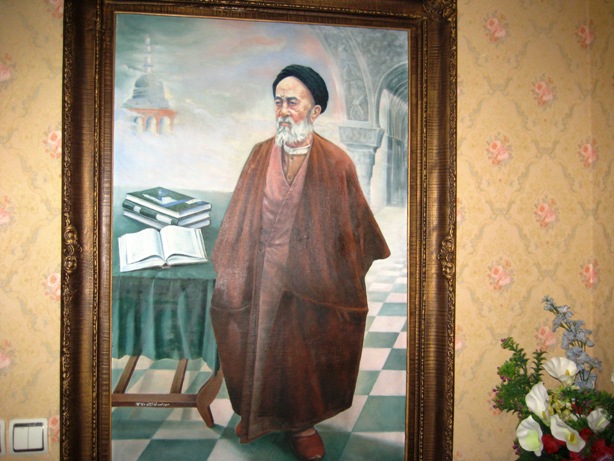 Image of Allameh                                                                                             ( Oil Painting. Work: Seyyed Mehdi Amin, 1370 )CONTENTS:) Red Lines was Translated )BOOK Nine:Soul and LifePART one :  The Soul	8Chapter One:    Soul, its Concept and Reality 	9Different Meanings of Soul in Quran	9Gender of SoulRelation of Soul with Divine Command and Divine KingdomConcept of the Holy Spirit and Trusted Spirit(Rouh'el'Amin)Another Argument on Meaning of Soul in Qur'anReality of SoulAttributes of SoulChapter Two: : The Soul, and its Connection with BodyConcept of Bloating Soul into BodyHuman Adjusting, Soul Bloating, and Sense Perceptions CreatingAt what Stage the Soul Connects to Body?The Manner of Creation and Inspiration of Soul, and Predestination of Human Race in the WombBody, the Prime Source for Genesis of SoulJoining the Soul to Body and its SeparationWhere is the Spirit while Sleeping or Dying?Where the Soul being Kept without a Body?Chapter Three: The Soul and the Human Identity	Human Identity in View of Qur'anCreating Human Combination out of Body and SoulConcept of Unity and Alienation of Soul with BodyAbstraction of Spirit and Selfness of Man (a Philosophical Discussion )Reinforcing Spirit of Hezbollah( God's Party )Failure of the Human Knowledge about the SoulPART two :  The Human Kind and Humanity	7Chapter One: : The Kind of ManThe Appearance of MankindRejecting the Hypothesis of Human Kind EvolutionUnity of MankindPreserving the Unity of Human KindRelatives, as a Source of Human FamilyHumanity, as a Single TraditionThe Single Origin and Basis of the Human KindSimilarity of all Humans' Creation and Resurrection with a Single IndividualConcept of Human Equality Concept of Human VirtueConcept of Human ValueConcept of Human Personality Chapter Two: The Purpose of Human Creation	Having the Purpose in Human Creation Purpose of Human CreationPurpose of Existence, to Recognize the Possessors of Best DeedsConcept of Best Deeds and Purpose of Human CreationThe Perfect and Best Man, as the Purpose of Human CreationHuman Being as a Part of Creation GoalsHell, as a Sub-Consequent of Human Creation Relationship of Human Creation with the Reality of Names- KnowledgeRelationship between Earthly Life with the Objectives of Human CreationChapter Three: Offsprings World, the Time of Human Collective Testimony	Divine Promise Obtained Before the Birth of Human GenerationWhat is the Offsprings World? And what was the Promise?Where and in what Position the Promise was Actualized?Responsibility of Human Individual before GodHuman Prevenient Promise before GodChapter Four: The Nature of ManConcept of Nature, and Human Creation on God's NatureMan's Natural GuidanceDivine Promise and Human Monotheistic NatureMan's Natural Questing after God Is it the Human Nature to Change?Factors to Change the Human Innate CognitionStaged Development in Human Nature.Relationship between Human Nature with Divine LawsPART three :  Man on the Earth	7Chapter One: : Man as the Deputy of God on the EarthHuman's Caliphate, and God's Deputy on the Earth.How the Human got the Caliphate on Earth?Attributes of God's Deputy on the Earth Human's Residence and Caliphate on the EarthDivine Providence on the Change of Earthly CaliphatesChapter Two: Divine Kingdom Agents in the Service of MankindAngels in the Service of Human KindConcept of Human ProtectorsCaregivers and Guardians of HumanChapter Three: Earth and Sky in the Service of ManNatural Factors in the Service of ManFood and Feedings of Human The Dependence of Man's Creation and Survival to the EarthHuman Need to the Outside WorldHand-Mades of HumansHuman Use of other CreaturesHuman Daily Activitiy and Nightly RestChapter Four : Hardships and Problems of Human LifeHuman, and the Hardships Associated with his LifeHuman's Inherent Loss and his SalvationConcept of Human Creation in the Best Order, his Rise and Fall Human Nature, and his RebellionHuman's Destiny and his Written DisastersHuman Disasters under the Divine ProvidenceConcept of Human's Worldly Life as Playing and Fooling aroundNominal Titles and ImaginationPART four :  The Next Stages of Human LifeChapter One : Human's DeathWhy do the Humans Die?Gift of Existence  and the Predestination of DeathMercy of the Life, Contraction and Expansion of ExistenceDevelopments of Human BodyOrigins of Human Creation, his Reproduction and Life TimeLife Stages and Human Knowledge , its DeclineStay of Human Kind at Time     Chapter Two : Human in-between Death and ResurrectionDelivery of Man to his Upkeep-Responsible after DeathHuman Situation in the last Minute of his LifeTimelessness Feeling of Human in-between Death and ResurrectionChange in Stages of Human LifeNormal Life and Inner Life, Rejection of Death BreakChapter Three : Re-Creation of HumanHow the Human Body is Re-Created ?Way of Returning Soul to Body and Return to GodHuman First Creation and Re-Creation Initial Creation and Re-Creation of Man and WorldConcept of Human Growth out of Earth, his Return and Exit from EarthEmersion Manner of the Human Next Life Limits of Human Life MoveChapter Four: The Eternal Life of HumanHuman Talent for Eternal LifeWay of Continuation of Human's Worldly Life in EternityNext Life of Human in this worldLoneliness and Unsociable Life of Human after DeathRelationship between the Consistency of Heavens and Earth with  Human Life's LastingSigns of Human Pre-World Life Relation of Human Life's Beginning with his Life EndPART onethe        SoulChapter OneSoul, its Concept and RealityDifferent Meanings of Soul in Quran« وَ يَسْئَلُونَـكَ عَنِ‏الرُّوحِ قُلِ‏الرُّوحُ مِنْ اَمْرِ رَبّى...!» (85 / اسراء)"And they ask you about the Soul, Say: The Soul is one of the Commands of my Lord…!" (Holy Quran: Asra. 85. )The word "Soul", as is introduced in dictionary, means the origin of life, whereby a living creature becomes capable of feeling and voluntary movement, virtually refers to the affairs that by them the good works will appear, so people call the "Knowledge" the Life of Souls . God Almighty says in the Quran: "Is he who was dead [because of Disbelief] and We gave him life by setting for him a light of Faith...!" (Holy Quran: An'am. 122,) the purpose is, to give "Life" by means of "leading to faith!" In the Verse: " Allah sends down Angels and the Soul by His Command...."  (Holy Quran: Nahl. 2. )  Of the same sense is that some interpreted the soul as 'Revelation' .Also in the Verse:"Thus, We have revealed a Spirit to you by Our command...!" (Holy Quran: Shora. 52, ) that refers  to Qur'an which is a Revelation.Some said that, if God called the Quran and Inspirtion as Spirit, is because the dead souls find Life and Living through it, like as the above said Soul is the substance of life for Dead Bodies.The word "Soul" is repeated in many Meccan and Medinan Suras of Quran, but in nowhere it refers to the meaning of Soul as we use it about Living Creatures, as the origin of life, the origin of sensation and the voluntary motion.Different meanings of Soul will be mentioned below:1 – Holy Spirit and the AngelsGod Almighty says in one place of Holy Quran:" On that Day the Holy Spirit and The Angels will stand in ranks ...!" (Holy Quran: Nab'a. 38, )And also said: "In it the Angels and the Spirit descend, by the leave of their Lord, with every Command!» (Holy Quran: Ghadr. 4. )  There is no doubt that in these two Verses the reference are made to another meaning of Soul rather than the animal Spirit and Angel.In a Tradition by Imam Ali (AS) quoted that in reference to the Verse " Allah sends down Angels and the Soul by His Command...."  (Holy Quran: Nahl. 2, ) had argued that: The Holy Spirit is not an Angel.2 – Holy Spirit and the Faithful SoulThe Holy Quran also describes the Spirit in one place as "Holy/Sacred" and in elsewhere describes it as "Hunest" or "Faithful", because the Holy Spirit is clean off the material impurities, spiritual evils like infected souls of humans.3 – Holy Spirit alongside with AngelsThe Holy Spirit, however, is not Angel, but in the case of Revelation and Delivering the religion, is alongside with Angels, as the following Verse states: " Allah sends down Angels and the Soul by His Command...."  (Holy Quran: Nahl. 2. )  The meaning of the Verse is that God Almighty descends His Angels alongside with Holy Soul (which is, a kind of, or a cause of Divine Command, or His Creation Word,) to the heart of everyone of His servants He wills, so that he warns the humans!4 – Gabriel, the carrier of Holy SpiritOn the other hand, we see that, God Almighty, in one place of Quran, introduces the Gabriel as the Carrier of Quran, and Say: " Say [O, Messenger!]: Whoever is the enemy of Jibrail [is Allah's enemy,] for he brings down the Revelations to Your heart by Allah's Leave…!" (Holy Quran: Baqareh. 97. )  Elsewhere in Holy Quran God has named the Gabriel as "Faithfull Spirit" and introduced him as the Carrier of Quran, and Said:"By the Trusted Spirit has been brought down. Upon your heart that you may be of the warners. In plain Arabic language! " (Holy Quran: Shoara. 193-195. )  And also said:"Say: The Holy Spirit has revealed it from your Lord with the truth…!"(Holy Quran: Nahl. 102. )  In the above Verses God introduces the Faithful Soul,which is in any way not an Angel, as the Carrier of Quran instead of Gabriel, which is an Angel.  Thus we understand that Gabriel is the Carrier of Faithful Soul, and the Faithful Soul is the Carrier of this readable Quran.5- Holy Spirit, the Carrier of QuranConsidering above, the node in the following Verse was op-ened: " Thus, We have revealed a Spirit to you by Our command…!"  (Holy Quran: Shoura. 52, ) and it appears that the meaning of "the Revelation of the Spirit " in the above Verse is to carry and descend the Revelation by the Holy Spirit to the Holy Prophet of Islam (pbuh) which is the same "Revelation of Holy Quran" to him, because as we have expressed the Holy Spirit is the Carrier of Quran.6- Holy Spirit and the RevelationIf the Holy Quran attributed the Revelation to the Holy Soul, and said: We inspired the Holy Spirit to you, whereas the Soul is of the objective and external beings, but the Revelation is of the hidden meanings, such is that these series of creatures, namely the Souls that are pure and sacred creatures, are one of the Words of God, same as  Holy Quran called the Jesus, the son of Mary (As), the Word of God, and said: " The Messiah, Jesus son of Mary, was only a messenger of Allah, and His Word which He conveyed unto Mary, and a Spirit from Him." (Holy Quran: Ne'sa. 171. )7- Soul, the Word of GodWhy the Soul is being called the " Word "  is for the reason that like other words implies to the purpose of its speaker. When it is permissible to call the Soul as a "Word" it will be permissible to call it the "Revelation" too . if in the above Verse, God considered the Jesus Son of Mary (AS) of His Word: "... Word of Him ...," (Holy Quran: Al'Omran. 45, ) is because the appearance of Jesus was by the "Word of Creation", without involvement of any other material causes, which are involved in the evolution of ordinary human beings. Qur'an itself explicitly says:" To God the case of Jesus is as that of Adam whom He created from the earth and then said: 'Exist ! '  And Adam came into 'existence!' " (Holy Quran: Al'Omran. 59. )                                                                   		    (Almizan v. 25, p. 331-333.)Chapter TwoThe Soul, and its Connection with BodyConcept of  Bloating Soul into Body«فَاِذا سَوَّيْتُهُ وَ نَفَخْتُ فيهِ مِنْ رُوحى...!» (29 / حجــر)" So after I created him and formed him[as human being]and breathed into him A spirit from My Presence…! " (Holy Quran: Hejr. 29 . )  "Bloating  )Nafkh) " means blowing air into the body by mouth or by physical and other devices.This is the literal meaning of Bloating, but it is used as an allusion to influence in something or inducing an imperceptible matter on the same thing.In the above Verse it means to create the Spirit in human beings. Of course, when we say bloating soul in human beings does not mean that the soul like the wind was blowing into the flesh, but also means linking and establishing a bond between body and soul, as Said in Verse: " Then We made the sperm into a clot, Then We made the clot a lump of flesh, Then We turned the lump into bones, Then We dressed the bones with flesh, Then] by envoying soul into the body [We Made a complete creation…!" (Holy Quran: Momen'oun. 14 . )                                                                (Almizan v. 23, p. 277.)Translation is to be continued  !!